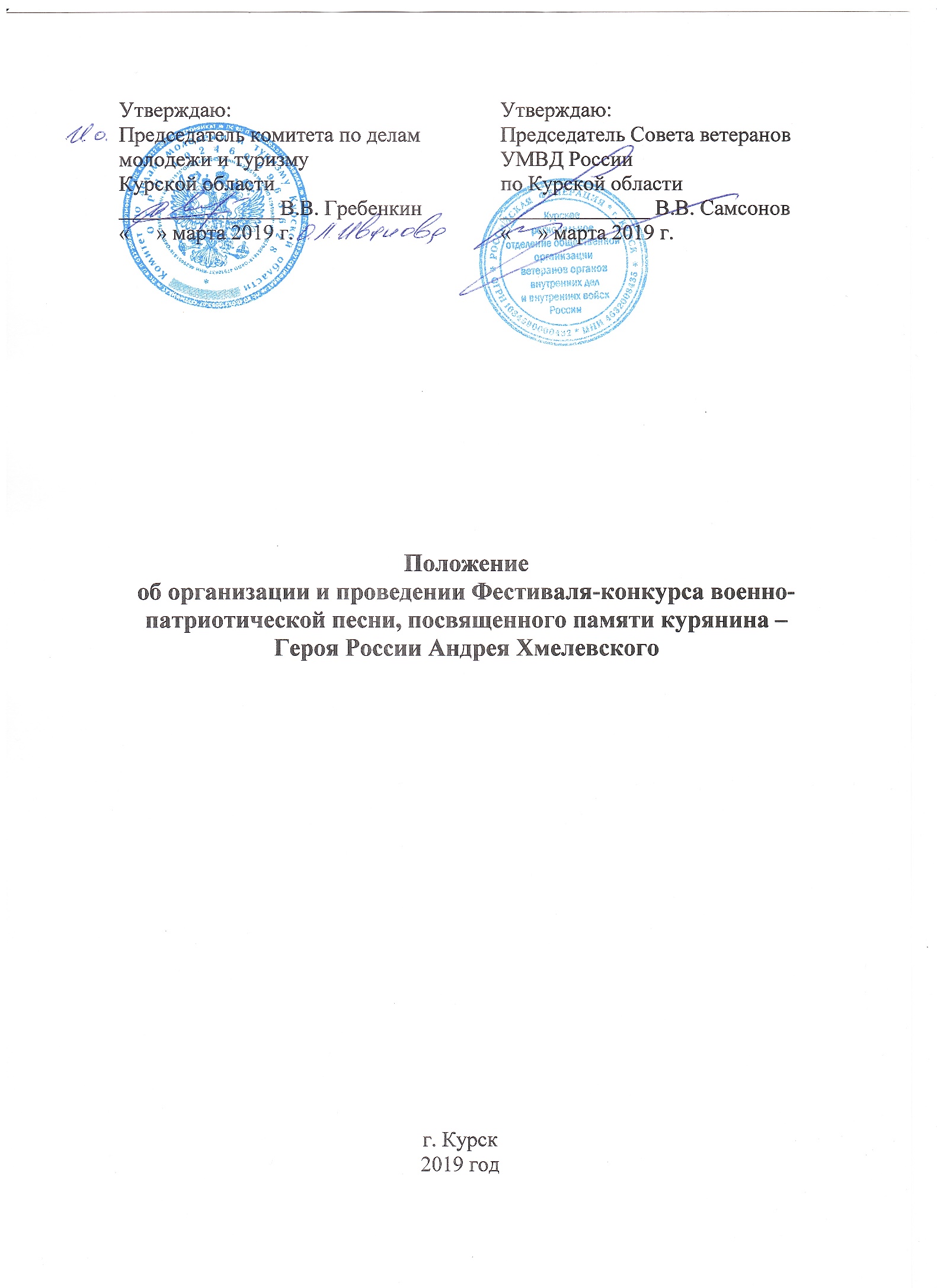 Положениеоб организации и проведении Фестиваля-конкурса военно-патриотической песни, посвященного памяти курянина – Героя России Андрея ХмелевскогоI. Общие положенияФестиваль военно-патриотической песни, посвященный памяти курянина – Героя России Андрея Хмелевского, является 19-тым и проводится по инициативе командования ОМОН УМВД по Курской области, Дворца пионеров и школьников г.Курска, Ирины Хмелевской - мамы Героя России Андрея Хмелевского в целях гражданско-патриотического воспитания молодёжи Курской области, поднятия авторитета правоохранительных органов.Цели и задачи:	Фестиваль проводится с целью повышения престижа службы в Вооружённых Силах РФ и органах внутренних дел, повышения качества содержания работы по патриотическому воспитанию молодежи Курской области, подготовки ее к военной службе и службе в силовых структурах, популяризации и развития творческих способностей молодёжи.	Основные задачи:- воспитание патриотизма, гражданской ответственности молодежи, активной жизненной позиции;- воспитание любви к Родине, готовности к выполнению гражданского долга; - увековечивание памяти о россиянах, исполнявших служебный долг;- воспитание у молодёжи сознательного стремления к службе в силовых структурах и вооружённых силах РФ;- развитие творческих способностей, выявление авторов и исполнителей, работающих в жанре военно-патриотической песни;- расширение сотрудничества с военно-патриотическими объединениями Курской области. II. Организаторы фестиваля	19-й Фестиваль военно-патриотической песни, посвященный памяти курянина – Героя России Андрея Хмелевского, организуют и проводят Совет ветеранов УМВД России по Курской области, КРО ООО Ассоциация ВБД ОВД и ВВ России, МБУ ДО «Дворец пионеров и школьников г. Курска», при поддержке УМВД России по Курской области, комитета по делам молодёжи и туризму Курской области, ОБУ «Областной Дворец молодёжи».III. Место и время проведенияФестиваль проводится  на базе МБУ ДО «Дворец пионеров и школьников г. Курска» (ауд.401) по адресу г.Курск, ул.Ленина, 43, в два этапа:1-й отборочный - 14 марта 2019 года с 11.00 часов;2-й финальный - 18 марта 2019 года с 11.00 часов. Гала-концерт и награждение победителей - 21 марта 2019 года в 14.00 часов.	21 марта 2017 года в 11-00 на Мемориале памяти павших в годы Великой Отечественной войны 1941-1945 г.г., у могилы Героя России Андрея Хмелевского, состоится митинг памяти.IV. Порядок проведенияВ фестивале предусмотрены номинации:а) вокалисты - молодежь возрастных групп:- от 14 лет до 17 лет;- от 18 лет до 22 лет.б) «Лучший вокальный ансамбль» - дуэт, трио, квартет и т.д. (вне зависимости от возраста)в) «Сотрудники правоохранительных органов» (вне зависимости от возраста).В конкурсной программе фестиваля участники исполняют                  1 (одно) произведение военно или гражданско-патриотической тематики (если произведение авторское, обязательно указать в заявке). Регламент выступления – не более 5 (пяти) минут.	Участники исполняют произведение под собственный аккомпанемент, в сопровождении группы, используя фонограмму «- 1» или а-капелла (пение без музыкального аккомпанемента). Фонограммы необходимо предоставлять на CD, DVD-носителях (компакт-дисках) или FLASH-карте.	Оргкомитет обеспечивает участников профессиональным звуковым оборудованием с возможностью подключения музыкальных инструментов и воспроизведения фонограмм.V. Участники фестиваля	Фестиваль является областным, конкурсным и проводится ежегодно. К участию в конкурсе допускаются профессиональные и самодеятельные авторы-исполнители, коллективы, представляющие песни военно-патриотической направленности и подавшие заявки на участие в оргкомитет фестиваля.Заявка (приложение №1) на участие в фестивале направляется не позднее 11 марта 2019 года в МБУ ДО «Дворец пионеров и школьников г.Курска» в электронном виде, e-meil: kurskdpsh@mail.ru, или по факсу: (4712)70-17-34, либо приносятся в ауд.№106. За разъяснениями обращаться по телефонам: 8(4712)70-17-34 (заведующая информационно-организационным отделом, педагог –организатор Насаева Наталья Владимировна), 8(4712)36-85-50 (Председатель Совета ветеранов УМВД по Курской области Самсонов Владимир Васильевич, электронная почта: cov_vet_uvd_kur@mail.ru).	В заявке заполнение всех граф обязательно. Вместе с заявкой в день проведения фестиваля предъявляется паспорт, либо свидетельство о рождении.Обладатели Гран-при предыдущих конкурсов не имеют право участвовать в Фестивале повторно, приглашаются на Фестиваль в качестве почетных гостей, участников гала-концерта, жюри.	VI. Финансирование подготовки и проведения фестиваляФинансирование мероприятий, связанных с проведением фестиваля обеспечивается организаторами фестиваля, а также за счёт привлечённых средств организаций спонсоров, пожертвований граждан, предприятий, обществ, Фондов в оргкомитет фестиваля. Расходы по командированию конкурсантов для участия в фестивале (проезд, суточные) несут командирующие организации.Расходы на содержание членов жюри, гостей, приглашённых организаторами, осуществляются за счёт средств фестиваля.VII. Подведение итогов и награждение победителей	По итогам фестиваля участникам присуждаются:- призовые места (I, II, III) в каждой категории;- «Гран-при» (лучший голос) фестиваля.	Подведение итогов фестиваля и определение конкурсантов, ставших лауреатами, осуществляется членами жюри, назначенными и приглашёнными организаторами.	Лауреаты - конкурсанты фестиваля награждаются дипломами, ценными призами, «Гран-при» фестиваля представляется на премию Губернатора Курской области (только для участников – жителей Курской области).	По решению жюри могут быть учреждены специальные призы участникам фестиваля.	Каждому участнику Фестиваля вручается памятная грамота. VIII. Критерии оценокЖюри определяет победителей по следующим критериям:- соответствие тематике конкурса и возрастным особенностям исполнителей;- нравственно-эстетическое содержание песни, сценическая культура участников, внешний вид;- техника исполнения (вокальные навыки, выразительность исполнения, сценическое мастерство - артистизм);- оригинальность, качество фонограмм.Приложение № 1Заявка на участие в 17-м Фестивале военно-патриотической песни, посвященным памяти курянина – Героя России Андрея ХмелевскогоРуководитель: (Ф.И.О., телефон)_________________________________________________________________________________подпись, печать направляющей организацииНаличие подписи директора учреждения и печать обязательны!!!Программа Фестиваля14 марта 2019 года10.00 – 10.30 – заезд и регистрация в МБУ ОД «Дворец пионеров и школьников г. Курска» по адресу г. Курск,               ул. Ленина, 43 (ауд.401); 10.30-10.50 –  распределение по возрастным группам и номинациям, сбор фонограмм;11.00-11.10 - торжественное  открытие  Фестиваля;11.10-14.15 – конкурсные выступления;14.15–15.00 – концерт для гостей и участников Фестиваля, совещание жюри и подведение итогов 1-го отборочного этапа.18 марта 2019 года10.30-10.50 –  заезд и регистрация в МБУ ОД «Дворец пионеров и школьников г. Курска» по адресу г. Курск,               ул. Ленина, 43 (ауд.401); 11.00-11.10 - открытие  2 дня Фестиваля;11.10-14.15 – конкурсные выступления;14.15–15.00 – концерт для гостей и участников Фестиваля, совещание жюри и подведение итогов 2-го финального этапа.21 марта 2019 года11.00 – митинг на Мемориале памяти павших в годы Великой Отечественной войны 1941-1945 г.г., у могилы Героя России Андрея Хмелевского;13.45–14.00 – регистрация участников Фестиваля;14.00–15.00 – Гала-концерт для гостей и участников Фестиваля;15.00–15.30 – торжественное награждение победителей и участников  Фестиваля, общее фотографирование, разъезд участников.* Организаторы имеют право вносить изменения в программу Фестиваля.Ф.И.О.участникаВозрастНазвание учреждения, районКонтактныетелефоны,эл. почтаНазвание композиции, авторы слов и музыкиНеобходимое тех.оснащение (микрофоны, стойки, мультимедиа и т.д.)Руководитель (педагог),телефон